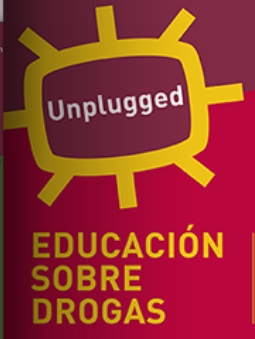 DATOS DE APLICACIÓN DEL PROGRAMA EN EL CENTROMATERIAL SOLICITADOCentro:Dirección:Localidad:Persona contacto:Teléfono:Correo electrónico:AulasNº alumnos/asNº alumnos/asNombre del profesor responsableÁrea curricular en la que se aplica1º ESO POR AULAA1º ESO POR AULAB1º ESO POR AULAC1º ESO POR AULAD1º ESO POR AULAEAulasNº alumnos/asNombre del profesor responsableNombre del profesor responsableÁrea curricular en la que se aplica2º ESO POR AULAA2º ESO POR AULAB2º ESO POR AULAC2º ESO POR AULAD2º ESO POR AULAENº manuales para el PROFESORADONº manuales para el PROFESORADONº manuales para el PROFESORADONº cuadernos para el ALUMNADONº cuadernos para el ALUMNADONº cuadernos para el ALUMNADO1º ESO2º ESO